§1740.  Communication between courts1.  Communication permitted.  A court of this State may communicate with a court in another state concerning a proceeding arising under this chapter.[PL 1999, c. 486, §3 (NEW); PL 1999, c. 486, §6 (AFF).]2.  Participation of parties.  The court may allow the parties to participate in the communication.  If the parties are not able to participate in the communication, they must be given the opportunity to present facts and legal arguments before a decision on jurisdiction is made.[PL 1999, c. 486, §3 (NEW); PL 1999, c. 486, §6 (AFF).]3.  Communication without informing parties; no record required.  Communication between courts on schedules, calendars, court records and similar matters may occur without informing the parties.  A record need not be made of the communication.[PL 1999, c. 486, §3 (NEW); PL 1999, c. 486, §6 (AFF).]4.  Communication and informing parties; record required.  Except as otherwise provided in subsection 3, a record must be made of a communication under this section.  The parties must be informed promptly of the communication and granted access to the record.[PL 1999, c. 486, §3 (NEW); PL 1999, c. 486, §6 (AFF).]5.  Record.  For the purposes of this section, "record" means information that is inscribed on a tangible medium or that is stored in an electronic or other medium and is retrievable in perceivable form.[PL 1999, c. 486, §3 (NEW); PL 1999, c. 486, §6 (AFF).]SECTION HISTORYPL 1999, c. 486, §3 (NEW). PL 1999, c. 486, §6 (AFF). The State of Maine claims a copyright in its codified statutes. If you intend to republish this material, we require that you include the following disclaimer in your publication:All copyrights and other rights to statutory text are reserved by the State of Maine. The text included in this publication reflects changes made through the First Regular and First Special Session of the 131st Maine Legislature and is current through November 1, 2023
                    . The text is subject to change without notice. It is a version that has not been officially certified by the Secretary of State. Refer to the Maine Revised Statutes Annotated and supplements for certified text.
                The Office of the Revisor of Statutes also requests that you send us one copy of any statutory publication you may produce. Our goal is not to restrict publishing activity, but to keep track of who is publishing what, to identify any needless duplication and to preserve the State's copyright rights.PLEASE NOTE: The Revisor's Office cannot perform research for or provide legal advice or interpretation of Maine law to the public. If you need legal assistance, please contact a qualified attorney.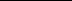 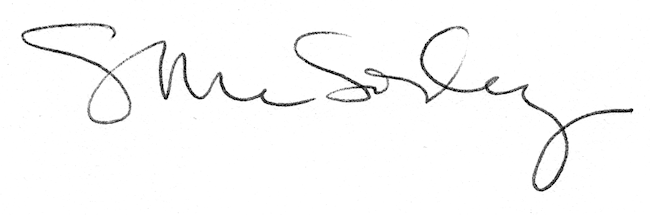 